ASSESSMENT MATRIX TEMPLATE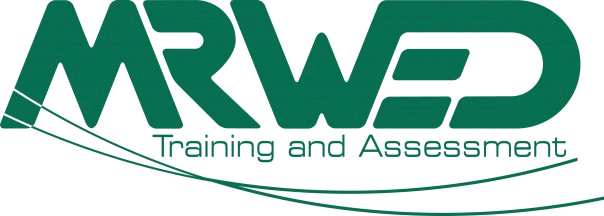 Unit Title: Unit Code:Unit Descriptor:Legend: P.C. = Performance CriteriaRS = Required Skills/ PE = Performance EvidenceRK = Required Knowledge / KE = Knowledge EvidenceLegend: P.C. = Performance CriteriaRS = Required Skills/ PE = Performance EvidenceRK = Required Knowledge / KE = Knowledge EvidenceLegend: P.C. = Performance CriteriaRS = Required Skills/ PE = Performance EvidenceRK = Required Knowledge / KE = Knowledge EvidenceLegend: P.C. = Performance CriteriaRS = Required Skills/ PE = Performance EvidenceRK = Required Knowledge / KE = Knowledge EvidenceLegend: P.C. = Performance CriteriaRS = Required Skills/ PE = Performance EvidenceRK = Required Knowledge / KE = Knowledge EvidenceElementP.C.RS/PERK/KEEvidence Guide/Assessment ConditionsAssessment InstrumentsAssessment InstrumentsAssessment InstrumentsAssessment InstrumentsAssessment InstrumentsAssessment InstrumentsAssessment InstrumentsAssessment InstrumentsAssessment InstrumentsLegend: P.C. = Performance CriteriaRS = Required Skills/ PE = Performance EvidenceRK = Required Knowledge / KE = Knowledge EvidenceLegend: P.C. = Performance CriteriaRS = Required Skills/ PE = Performance EvidenceRK = Required Knowledge / KE = Knowledge EvidenceLegend: P.C. = Performance CriteriaRS = Required Skills/ PE = Performance EvidenceRK = Required Knowledge / KE = Knowledge EvidenceLegend: P.C. = Performance CriteriaRS = Required Skills/ PE = Performance EvidenceRK = Required Knowledge / KE = Knowledge EvidenceLegend: P.C. = Performance CriteriaRS = Required Skills/ PE = Performance EvidenceRK = Required Knowledge / KE = Knowledge EvidenceElementP.C.RS/PERK/KEEvidence Guide/Assessment ConditionsAssessment InstrumentsAssessment InstrumentsAssessment InstrumentsAssessment InstrumentsAssessment InstrumentsAssessment InstrumentsAssessment InstrumentsAssessment Instruments